	В связи с произошедшими кадровыми изменениями и в целях организации работы руководства администрации муниципального района с гражданамиУстановить график личного приема граждан: 	2. Время личного приема граждан с 14-00 до 16-00 часов.	3. Личный прием граждан главой администрации муниципального района «Печора» проводится по предварительной записи через секретаря руководителя, по телефону 7-44-44.	4. Личный прием граждан заместителями главы администрации муниципального района «Печора» проводится без предварительной записи, в порядке очереди.	5. Настоящее распоряжение подлежит опубликованию и размещению на официальном сайте администрации муниципального района «Печора».	6. Признать утратившим силу распоряжение администрации муниципального района «Печора» от 16 марта  2015 года № 233-р                  «О личном приеме граждан в администрации муниципального района «Печора».Глава администрации					                   А.М. Соснора  попопопоАДМИНИСТРАЦИЯМУНИЦИПАЛЬНОГО РАЙОНА« ПЕЧОРА »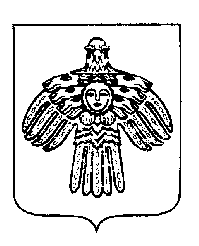 «ПЕЧОРА »  МУНИЦИПАЛЬНÖЙ РАЙОНСААДМИНИСТРАЦИЯ РАСПОРЯЖЕНИЕТШÖКТÖМРАСПОРЯЖЕНИЕТШÖКТÖМРАСПОРЯЖЕНИЕТШÖКТÖМРАСПОРЯЖЕНИЕТШÖКТÖМ« 04 » декабря 2017 г.     г. Печора,  Республика Коми                                              № 1340-рО личном приеме граждан в администрации муниципального района «Печора»О личном приеме граждан в администрации муниципального района «Печора»Соснора А.М.- глава администрации муниципального района первый вторник месяцакаб. 201Кислицын С.П. - первый заместитель главы администрации (вопросы ЖКХ, строительства, промышленности, благоустройства, дорожного хозяйства, архитектуры и градостроительства, муниципального контроля, деятельность МУП «Горводоканал», «Альтернатива», «Ритуал»)средаеженедельнокаб. 202Канищев А.Ю.- заместитель главы администрации (вопросы экономического развития, предоставления муниципальных услуг, жилищные, земельные, муниципальной собственности, деятельность МУП «Рембыттехника»)четвергеженедельнокаб. 205Шахова И.А.- заместитель главы администрации (вопросы деятельности учреждений образования, здравоохранения, культуры, физической культуры, спорта, туризма, молодежной политики и социальной сферы, деятельности СМИ и общественных организаций, деятельность МУП «Печорское время»)средаеженедельнокаб. 203